Airborne Officers’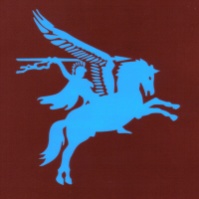     		   Ladies’ Night 			EdinburghSaturday 12th May 2018The Royal Scots Club29 – 31 Abercromby Place, Edinburgh EH13 6QEGuest SpeakerGp Capt Bob Kemp CBE“The Royal Flying Corps in France 1915-1917”Gp Capt Bob Kemp is a former Inspector of the Royal Auxiliary Air Force.  He will talk about the formation of the Royal Flying Corps and its delivery of airpower in WW1 before it became the world’s first independent air force on 1st April 1918. This year marks the centenary of the Royal Air Force.1900hrs for 1930hrsCarriages at 0100hrsDress: Gentlemen - Black tie with miniaturesLadies - Long dressesTickets £60 eachYour ticket includes a pre-dinner drink and wine and port with dinner.A cash bar will be available after dinner.…………………………………………………………………………………………………….Booking and Payment      To: Mr J Carey, 15 Peebles Path, Coatbridge, ML5 4TJ      Mobile: 07885 454409 	    email: caces@hotmail.comName: …………………………………………Guests: ……………………………………………………………………………………………..………………………………………………………………………………………………………No. of tickets _____ at £60 each.  		Total to pay £________Payment by BACS to Account Number: 00237442 Sort Code: 83-21-37 using your surname with AFOSD as reference OR by cheque made payable to Airborne Forces Officers’ Scottish Dinner Club to the above address. If you pay by BACS please inform me by email.  BOOKING TO BE COMPLETED BY 1st MAY 2018.  THANK YOU.